TNAAU Top 100Top 100 Open- Boys & GirlsHosted by Collierville High SchoolJanuary 28, 2023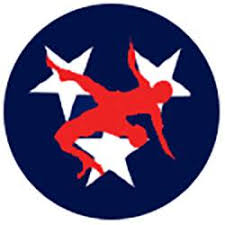 A TEAM TN AAU Wrestling Tournament Collierville High School11605 E. Shelby Drive, Collierville, Tn 38017The event Schedule is as follows: (All times are Central Time Zone)Weigh-Ins:Friday, January 27th All ages & all groups 5:30 – 7:30 PM CST @ Collierville HS 11605 E. Shelby Drive, Collierville, TN 38017Satellite Weigh-Ins: 6:00 – 8:00 Local timeSatellite sites Tba week of the tournament on Track Wrestling info pageTOURNAMENT INFO IS SUBJECT TO CHANGE. PLEASE REVIEW THE TRACK WRESTLING TOURNAMENT INFORMATION PAGE FOR THIS EVENT FOR NEWS AND ANNOUNCEMENTS   Weigh-ins: All wrestlers must show an AAU card at weigh-in time.Weigh-ins will be done in singlets with a one-pound allowance only.NO WEIGHT CUTTING PERMITTED ON SITE OF WEIGH-INSAges for the 2022-23 Season are as follows TOTS: Born in 2017 or after BANTAMS: Born in 2016, 2015 MIDGETS: Born in 2014, 2013 JUNIORS: Born in 2012, 2011 MIDDLE SCHOOL: 2010, 2009, 2008 (No High School Wrestlers) Weight Classes for Top 100 Individuals:Tots: 35, 40, 45, 50, 55, HWTBantams: 40, 45, 50, 55, 60, 65, 70, 75, 80, 90, HWTMidget: 50, 55, 60, 65, 70, 75, 80, 85, 90, 95, 103, 112, 120, 130, HWTJunior: 60, 65, 70, 75, 80, 85, 90, 95,100,105,112,120,130,140, HWTMiddle School: 70, 75, 80, 85, 90, 95,100,105, 110,115, 120, 125, 130,135, 140,145,152,160,171,189,220, 250 (HWT)Girls Individual Open Division: Girls: K-2nd 42, 50, 58, 65, 73, HWT (90)Girls: 3-5th 58, 65, 73, 82, 91, 100, 112, HWT (145)Girls: 6-8th 73, 82, 91, 100, 125, 140, 160, HWT (200)Weight Classes for Top 100 Duals: Will be listed on the Track Wrestling Tournament site for the DualsWrestling Times / Session TimesTots, Juniors, & Girls	Wrestling to begin at 8:00 AM CSTBantam and Midget   Wrestling to begin at 11:30 AM CSTMiddle School Division           Wrestling to begin at 4:00 PM CSTAll Weigh-ins conducted will have skin checks before weighing in. Process: online at trackwrestling.comInclude: complete all required info for registration, including AAU Card number and contact cell phone numberRegistration Fee: $20.00; fee must be paid through track wrestling.Registration cut-off is MIDNIGHT on Thursday, January 26th, 2023.There WILL NOT be a late registration for these events. Admission: $15.00 Adults        $5 for 12U Children           6 & Under FreeThere will be a No parking fee this year; see gate entry fee.Coaches Entry: Current AAU Card required; 1 coach per 5 athletes not to exceed eight coaches per club; Extra coaches’ bands available for $10 This event is sanctioned by the Amateur Athletic Union of the U. S., Inc. All participants must have a current AAU membership. AAU membership may not be included as part of the entry fee to the event. AAU membership must be obtained before the competition begins. Participants are encouraged to visit the AAU website www.aausports.org to obtain their membership.FOR ADDITIONAL INFORMATION, CONTACT TrackWrestling/Registration DirectorTom Graham wgraham152@yahoo.comTournament Director: Jeremy Doty (901)- 870 -7275 text or email)TOURNAMENT INFO IS SUBJECT TO CHANGE.  PLEASE REVIEW THE TRACK WRESTLING TOURNAMENT INFORMATION PAGE FOR THIS EVENT FOR NEWS AND ANNOUNCEMENTS 